Splátkový kalendář list číslo 1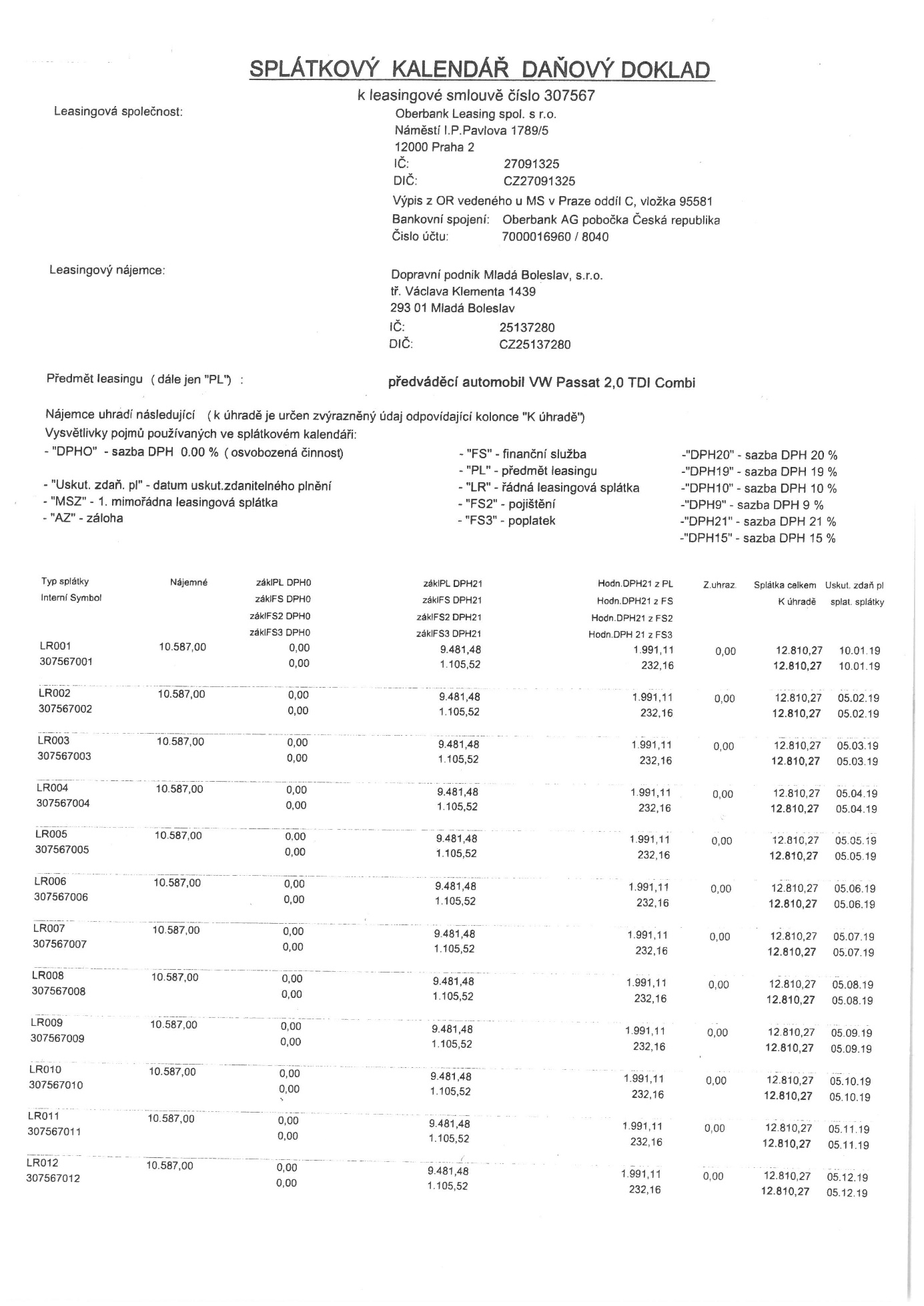 